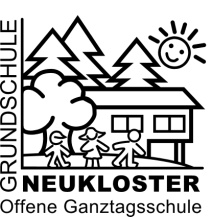 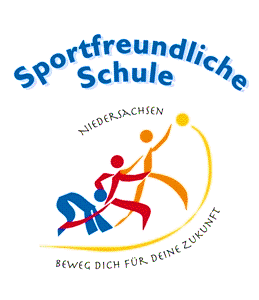 Liebe Eltern,											01.12.2015ich möchte Sie heute über einige Neuigkeiten, Termine und wichtige Belange unseres Schullebens informieren. Besonders den Beitrag des Schulvereins möchte ich Ihnen „ans Herz legen“.SchulvereinLiebe Eltern,es ist wieder soweit, die nächste Jahreshauptversammlung am 25.01.2016 steht bevor. Und auch dieses Mal stehen wieder Wahlen an. Der Schulverein braucht einen neuen Vorstand. Nach 8 Jahren als Vorstandsvorsitzende möchte ich mich jetzt nicht mehr wiederwählen lassen, da mein Sohn Malte im Sommer die GS Neukloster verlassen wird. Auch Frau Dührkop möchte das Amt der 2.Vorsitzenden nicht mehr weiterführen. Es wäre schön, wenn sich im Vorfeld Eltern bereiterklären würden diese Ämter zu übernehmen, um die Spannung an dem Abend der JHV doch etwas niedriger zu halten. Bei Interesse sprechen sie mich oder jemanden aus dem Schulverein an.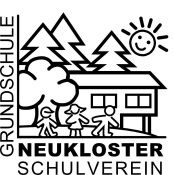 Der Schulverein dankt allen Eltern und Kindern für die tolle Unterstützung in diesem Jahr und wünscht allen ein fröhliches und friedvolles Weihnachtsfest.Corinna Wolters SammeldracheSeit vielen Jahren beteiligen wir uns am System „Sammeldrache“ (sammeldrache.de). Leere Drucker- und Tonerpatronen (auch alte Handys) werden in der Schule (Box neben der Büchereitür) gesammelt und regelmäßig gegen Bedarfsartikel z.B. Springseile, Bälle etc. eingetauscht.Geben Sie gerne Ihre leeren Patronen etc. sauber verpackt mit in die Schule. Herzlichen Dank!Weihnachtsbasteln 2015In einer schönen Atmosphäre konnte zahlreiche Deko für die Klassenräume und das Forum geschaffen werden. Herzlichen Dank an alle Beteiligten! Schulbücherei Wir verfügen über eine gut ausgestattete Schulbücherei mit einer riesigen Anzahl von z.B. bei Antolin gelisteten Büchern. Eine Betreuung der Bücherei durch Lehrkräfte ist zurzeit nur sporadisch möglich. Daher suche ich auf diesem Weg eine Mutter / einen Vater auch gerne eine Oma oder einen Opa, der/die Interesse hat, die Bücherei jeweils freitags in der 2. gr. Pause zu betreuen und ein wenig „in Ordnung zu halten“. Ggf. finden wir auch einen anderen Termin.Ronja Räubertochter in JorkDie Vorstellung dauert mit Pause von 17.00 Uhr bis ca. 19.15 Uhr. Wir treffen uns um 16.45 Uhr vor dem Eingang der Festhalle Jork, bitte seien Sie ab 19.15 Uhr für die Abholung Ihrer Kinder bereit. Bitte melden Sie sich beim Abholen mit Ihrem Kind bei der Klassenlehrkraft ab (Klasse 3 bei Herrn Gehrmann).Es bietet sich an Fahrgemeinschaften zu bilden.Witterungsbedingter SchulausfallDie Entscheidung ob Unterricht ausfällt trifft der Landrat. Die Schule ist in diese Entscheidung nicht eingebunden. Eltern und Lehrkräfte müssen sich bei entsprechenden Wetterlagen informieren. Der Landkreis Stade veröffentlicht seine Schulausfälle auf der Internetseite Landkreis-Stade.de, ebenfalls offiziell sind die Angaben auf vmz.de. Schulausfälle werden auch im Radio bekannt gegeben. Die Schulleitung oder die Klassenlehrerinnen informieren frühestmöglich die Elternvertreterinnen. Diese setzen dann die Telefonkette in Gang. Für Kinder steht eine Notbetreuung in der Schule zur Verfügung. Ich bitte um telefonische Absprache, keinesfalls sollten die Kinder alleine zur Schule geschickt werden.FlüchtlingskinderWie Sie bestimmt wissen, sind die ersten zwei Kinder bei uns angekommen. Ganz ohne Deutschkenntnisse versuchen Kinder und Lehrkräfte diese Situation zu meistern. Wer hat Zeit und Interesse, stundenweise mit einem oder zwei Kindern Deutsch und Mathematik zu üben? Wir stellen Ihnen Material zur Verfügung und unterstützen Sie natürlich. Rufen Sie mich gerne an! Danke!Selbständigkeit bei GrundschülernGrundschüler sollten den Schulweg selbständig und in kleinen Gruppen mit Mitschülern zurücklegen.Insbesondere der Weg von der Straße über den Schulhof in den Klassenraum sollte nur im Ausnahmefall von Eltern begleitet werden.Mit freundlichen GrüßenP. Gehrmann, Schulleiter